 Brian  Rodriguez 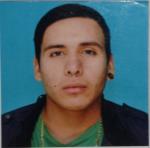  Tecnico Electronico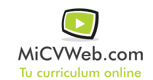 Experiencia ProfesionalExperiencia ProfesionalComodoro Rivadavia (Chubut)Habilidades y CapacidadesHabilidades y CapacidadesHabilidades y CapacidadesHabilidad 1Habilidad 2Habilidad 3Habilidad 4Habilidad 5Habilidad 6FormaciónFormaciónFormación ComplementariaFormación ComplementariaIdiomasIdiomasInformáticaInformáticaInformación adicionalhttp://brianrodriguez99.MiCVweb.com